Консультации логопеда для родителей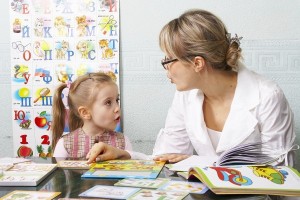                                                                         Игры для развития речи. Для каждого ребенка игра является ведущей деятельностью. В игре ребёнок учится мыслить, развивает свои способности и сноровку, внимание, память, вырабатывает настойчивость и выдержку.       Игра вызывает чувство удовлетворения, знакомит ребенка с окружающими предметами и явлениями природы, формирует его чувства, наблюдательность и речь.      Детские игры известны с давних пор. Так, в Древней Греции в каждом городе были специальные дома для детских игр, существовали особые законы и учителя детских игр.       Большое значение игре придавал  А.С. Макаренко: «У ребенка есть страсть к игре, и надо её удовлетворять. Надо не только дать ему время поиграть, но надо пропитать этой игрой всю его жизнь. Вся его жизнь — это игра».       Каждая игра направлена на решение разных речевых задач. Основные задачи — это воспитание звуковой культуры речи, формирование грамматического строя речи, обогащение словарного запаса, развитие связной речи.Воспитание звуковой культуры речи.1. Подобрать слова на заданный звук.Например, родитель идет с ребенком в детский сад или из детского сада, предлагает: «Давай поиграем. Будем называть слова на звук А,З,В и т.д.»2. Определить наличие или отсутствие данного звука в слове. Например, взрослый предлагает внимательно послушать ушками. Есть ли в слове флаг звук Ф, а есть ли звук М?3. Игра «Цепочка слов».Мама или папа называет слово, ребенок выделяет последний звук в этом слове и на этот звук вспоминает своё слово. И т.д.Кот — тапочки — игла — арбуз...Обогащение словарного запаса.1. Существует много настольных игр в виде лото, домино на обобщение, классификацию. Например, игра «Детское лото». Во время игры нужно оречевлять свои действия. Взрослый берет картинку и спрашивает: «Кому нужна стрекоза?»  От ребенка нужно требовать полного ответа: «Мне нужна стрекоза».  После того как ребенок заполнил свою карточку, взрослый просит назвать одним словом данные предметы.2. Активизация глагольного словаря и словаря прилагательных. Обычно родители, играя с детьми, используют существительные, забывая про глаголы и прилагательные. Можно использовать картинки из игр.Например, что делает тот или иной предмет. Тигр — спит, стоит, бежит, играет, охотится, ест, пьёт, рычит, дышит, лежит, кувыркается. Часы — висят, идут, тикают, ломаются, падают, показывают, спешат. Можно устроить соревнование, кто больше слов назовёт. Или по очереди называть глаголы, и тот кто последний назовёт слово, тот и выиграл.Используя тот же принцип, называть прилагательные.Кошка какая? - большая, полосатая, пушистая, игривая, смешная, длиннохвостая, усатая, быстрая, голодная, сытая, довольная.3. Игра «Скажи наоборот».Черный — белыйкислый — сладкийширокий — узкийдень — ночьсевер — югпол — потолокбежать — стоятьвойти — выйтиотрезать — склеить